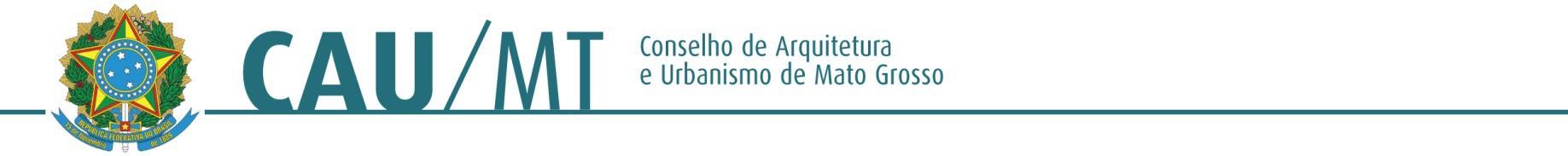 Comissão de Planejamento, Administração e Finanças do CAU/MT – 2016PROCESSO: 2016.06.002-FIN INTERESSADO: Plenária do CAU/MTASSUNTO: Processo referente à prestação de contas de Maio de 2016 DELIBERAÇÃO Nº 49/2016 – CAF-CAU/MTA Comissão de Planejamento, Administração e Finanças do CAU/MT– (CAF-CAU/MT), reunido ordinariamente em Cuiabá-MT na sede do CAU/MT, no uso das competências que lhe conferem o Art. 42 do Regimento Interno do CAU/MT, manifesta-se sobre assuntos de sua competência mediante ato administrativo da espécie deliberação da Comissão de Planejamento, Administração e Finanças.Deliberou:Em análise ao processo de Prestação de Contas referente ao mês de Maio de 2016, a Comissão manifesta pela aprovação da mesma, considerando a regularidade dos lançamentos em consonância com o planejamento financeiro da CAF.A Comissão ressalta a necessidade de reprogramação do orçamento para contemplar medidas de ajustes e compatibilização com a previsão de receitas e despesas para o ano de 2016, em função de possível queda na atividade de arquitetura.Cuiabá - MT, 26 de julho de 2016.ALTAIR MEDERIOS              _________________________________________________Coordenador da CAF – CAU/MTJOSÉ DA COSTA MARQUES    _______________________________________________Conselheiro TitularLOURDES REGINA REAMI ________________________________________________Conselheira SuplenteELIANE DE CAMPOS GOMES  _______________________________________________Conselheira Titular